								Αθήνα 28.1.2016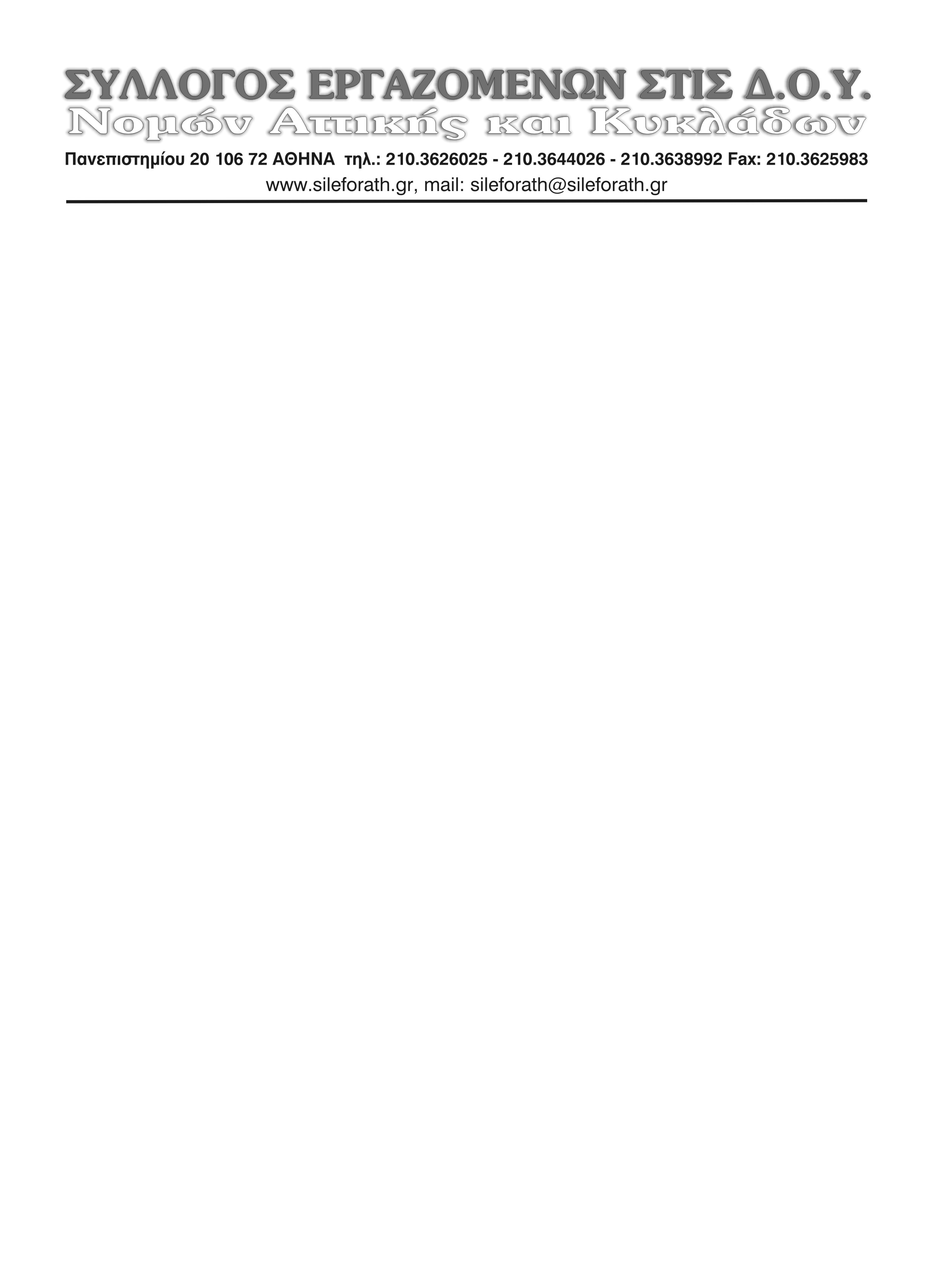 								Αρ.πρωτ.: 344Μπορούμε να τους σταματήσουμε…ΓΕΝΙΚΗ ΑΠΕΡΓΙΑ4 ΦΕΒΡΟΥΑΡΙΟΥ 2016Συναδέλφισσες, συνάδελφοι,Η περίοδος των σκληρών μνημονιακών και νεοφιλελεύθερων πολιτικών που μεταφράζεται σε νέα μέτρα εις βάρος των εργαζομένων, συνεχίζεται. Η πολιτική της λιτότητας, της ανεργίας, της εσωτερικής υποτίμησης και της περικοπής δικαιωμάτων αποτυπώνεται πλήρως και στο 3ο μνημόνιο, που έτυχε ευρείας στήριξης εντός της Βουλής, κατά τη διαδικασία ψήφισής του  και το οποίο η κυβέρνηση σπεύδει να υλοποιήσει με συνοπτικές μάλιστα διαδικασίες.Η δήθεν πολιτική αντιπαράθεση που λαμβάνει χώρα τις τελευταίες ημέρες, δεν μπορεί να κρύψει, ούτε τις ευθύνες όσων επί δεκαετίες διαχειρίστηκαν τα πολιτικά πράγματα του τόπου, ούτε το πραγματικό περιεχόμενο της πρότασης της σημερινής κυβέρνησης.  Δεν μπορεί να κρύψει τις ευθύνες όσων διαχρονικά ευθύνονται για την κατασπατάληση των αποθεματικών των ταμείων και οι οποίοι στο όνομα της διάσωσης και της βιωσιμότητας του ασφαλιστικού συστήματος προχώρησαν τα προηγούμενα χρόνια σε απανωτές μειώσεις συντάξεων.  Ούτε φυσικά το γεγονός ότι η σημερινή πρόταση της κυβέρνησης βρίσκεται σε απόλυτη ευθυγράμμιση με τις πολιτικές των προηγούμενων ετών. Απ’ τις εξαγγελίες για αποκατάσταση των απωλειών και την επαναφορά της 13ης σύνταξης, προχωράει σε ένα βαθιά αντιλαϊκό νομοσχέδιο που κατεδαφίζει τον όποιο κοινωνικό χαρακτήρα έχει απομείνει στο ασφαλιστικό σύστημα, μετατρέπει την ασφάλιση σε ατομική υποχρέωση, προωθεί νέα λεηλασία των συντάξεων με θύματα όλους τους συνταξιούχους και ιδιαίτερα όσους θα βγουν στη σύνταξη από την ημερομηνία εφαρμογής του νόμου.  Είναι μια πρόταση που βρίσκεται στην κατεύθυνση απόλυτης υλοποίησης των δεσμεύσεων του τρίτου μνημονίου για μείωση των συνταξιοδοτικών δαπανών κατά 1,8 δις ευρώ για το 2016 και τα επόμενα χρόνια, προκειμένου να τα δώσει στους δανειστές για την αποπληρωμή του χρέους. Βρίσκεται σε πλήρη ευθυγράμμιση με τις πολιτικές της Ε.Ε. και του ΔΝΤ, που στόχο έχουν να μεταφέρουν την κρίση στις πλάτες των εργαζομένων και των συνταξιούχων. Απέναντι σε αυτή την πολιτική η απάντηση των εργαζομένων και της κοινωνίας πρέπει να είναι αποφασιστική. Απέναντι στην πολιτική των συνεχών περικοπών των συντάξεων αλλά και της άποψης, που εκφράζεται και επίσημα πλέον από πολιτικές δυνάμεις, για την ανάγκη εισόδου ιδιωτών στο σύστημα ασφάλισης, οι εργαζόμενοι μπορούν και πρέπει να αντιτάξουν τη δική τους ενότητα. Να καταστήσουν σαφές προς κάθε κατεύθυνση, προς τους σημερινούς ή τους επίδοξους κυβερνήτες, ότι δεν πρόκειται να επιτρέψουν την υλοποίηση των σχεδίων τους. Θα υπερασπιστούν τον κοινωνικό χαρακτήρα του ασφαλιστικού συστήματος και θα απαιτήσουν την επιστροφή των κλεμμένων αποθεματικών των ταμείων (για τα οποία η κυβέρνηση δεν κάνει πλέον καμιά αναφορά). Θα αποτρέψουν τη νέα μείωση των εισοδημάτων και τη μετατροπή των συντάξεων σε προνοιακά επιδόματα.Οι συντάξεις δεν είναι υπό διαπραγμάτευσηΔΕ ΘΑ ΠΕΡΑΣΕΙ!ΜΕ ΓΕΝΙΚΟ ΞΕΣΗΚΩΜΟ ΘΑ ΤΟΥΣ ΣΤΑΜΑΤΗΣΟΥΜΕ!Όλοι και Όλες
στη Γενική Απεργία, την Πέμπτη, 4 Φεβρουαρίου 2016
και στο Απεργιακό Συλλαλητήριο στην Πλατεία Κλαυθμώνος, στις 11:00 π.μ.Για το Διοικητικό Συμβούλιο                  Ο Πρόεδρος			                             Ο Αντιπρόεδρος            Μέρκος Δημήτρης			                        Μποτζάκης Μανώλης